Klasa 7 – biologia – ucho karta pracyZADANIE 1. Przeanalizuj rysunek, a następnie wykonaj polecenia.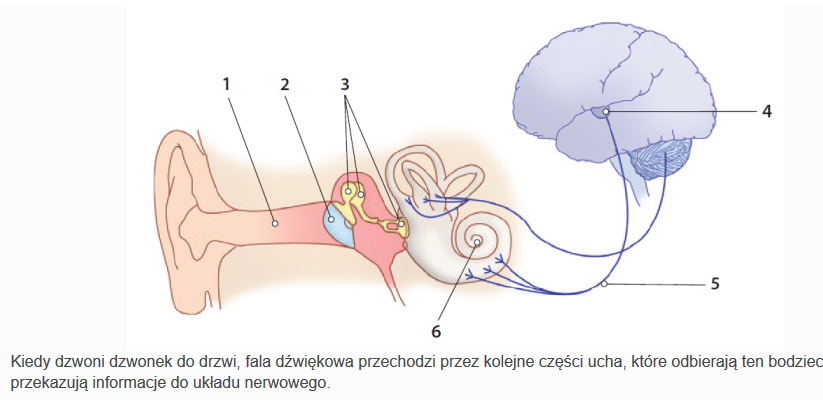 Kiedy dzwoni dzwonek do drzwi, fala dźwiękowa przechodzi przez kolejne części ucha, które odbierają ten bodziec i przekazują informacje do układu nerwowego.Uzupełnij tabelę.
Wskaż w odpowiednich miejscach numery, ustalając kolejność, w której poszczególne elementy biorą udział w powstaniu wrażenia słyszenia.Przyporządkuj elementy zaznaczone na rysunku do nazw podanych poniżej.Obok każdej nazwy wskaż numer, którym dany element oznaczono na rysunku.ZADANIE 2. Przyporządkuj elementom budowy ucha ich funkcje. Zaznacz obok nazwy elementu literę odpowiadającą funkcji.Małżowina uszna   A/B/C/D/E/FBłona bębenkowa  A/B/C/D/E/FKosteczki słuchowe  A/B/C/D/E/FKanały półkoliste A/B/C/D/E/FŚlimak        A/B/C/D/E/FNerw słuchowy     A/B/C/D/E/Fprzekazywanie drgań na kosteczki słuchoweskupianie fal dźwiękowychwzmacnianie drgań i przekazywanie ich do ślimakazamiana drgań na impulsy nerwoweprzekazywanie impulsów do ośrodka w korze mózgowejutrzymywanie równowagi ciałaZADANIE 3. Oceń prawdziwość każdego z poniższych zdań. Zaznacz P, jeśli zdanie jest prawdziwe, lub F, jeśli jest fałszywe.Ucho zewnętrzne jest połączone z jamą gardła za pomocą trąbki słuchowej.  P/FReceptory narządu słuchu i równowagi znajdują się w uchu wewnętrznym. P/FFala dźwiękowa dociera do komórek słuchowych kanałów półkolistych.   P/FWrażenia słuchowe rejestrowanych dźwięków powstają w ośrodkach zlokalizowanych w płatach skroniowych kory mózgowej.  P/F Elementy budowykolejnośćślimak1 / 2 /3 / 4 / 5 / 6Nerw słuchowy1 / 2/ 3 / 4 / 5 / 6Błona bębenkowa1 / 2 /3 / 4 / 5 / 6Przewód słuchowy1 / 2 /3 / 4 / 5 / 6Ośrodek słuchu 1 / 2 /3 / 4 / 5 / 6Kosteczki słuchowe1 / 2 /3 / 4 / 5 / 6Elementy budowyOznaczenie na schemacieślimak1 / 2 /3 / 4 / 5 / 6Nerw słuchowy1 / 2/ 3 / 4 / 5 / 6Błona bębenkowa1 / 2 /3 / 4 / 5 / 6Przewód słuchowy1 / 2 /3 / 4 / 5 / 6Ośrodek słuchu1 / 2 /3 / 4 / 5 / 6Kosteczki słuchowe1 / 2 /3 / 4 / 5 / 6